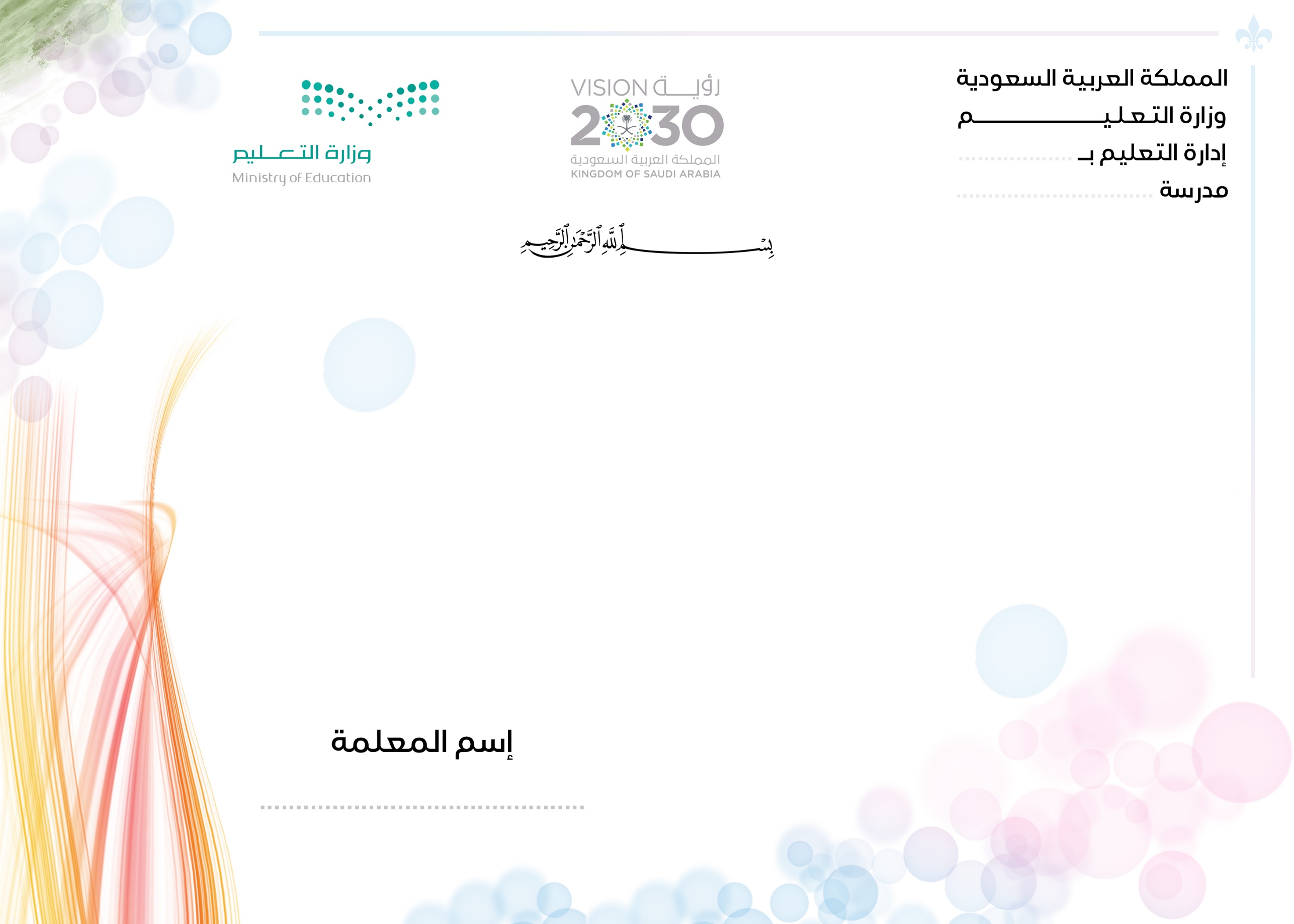 أهداف التعليم في المملكة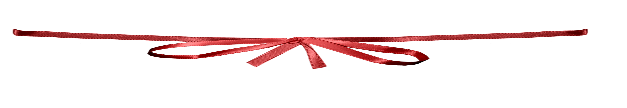 غرس العقيدة الإسلامية الصحيحة والمعارف والمهارات المفيدة والاتجاهات والقيم المرغوبة لدى الطالبات ليشبوا رجالاً- أو نساء فاهمين لدورهم في الحياة، واعين بعقيدتهم مدافعين عنها وعاملين في ضوئها لخير الدنيا والآخرة معا.توفير الكوادر البشرية اللازمة لتطوير المجتمع اقتصاديا واجتماعيا وثقافيا بما يخدم خطط التنمية الطموحة في المملكة ويدفع هذه الخطط من نجاح إلى نجاح. الحرص على مصلحة الفرد والجماعة معا ، فهو يبتغي مصلحة الفرد من خلال تعليمه تعليما كافيا مفيدا لذاته ، كما يبتغي مصلحة الجماعة بالإفادة مما يتعلمه الأفراد لتطوير المجتمع بصورتين:       أ ) مباشرة : وذلك من خلال الإسهام في الإنتاج والتنمية      ب ) غير مباشرة : وذلك من خلال القضاء على الأمية ، ونشر الوعي  لدى جميع أبناء الأمة بشكل يضمن لهم حياة واعية مستنيرة ودورا أكثر فاعلية في بناء مجتمعاتهم.       أهداف تعليم المرحلة الابتدائيةغرس العقيدة الإسلامية الصحيحة في نفسيه الطفلة ورعايتها بتربية إسلامية متكاملة، في خلقها، وجسمها، وعقلها، ولغتها، وانتمائها إلى أمة الإسلام. تدريب الطالبات على إقامة الصلاة، والأخذ بآداب السلوك والفضائل. تنمية المهارات الأساسية المختلفة وخاصة المهارة اللغوية والمهارة العددية، والمهارات الحركية.  تزويد الطالبة بالقدر المناسب من المعلومات في مختلف الموضوعات.   تعريف الطالبة بنعم الله عليها في نفسها، وفي بيئتها الاجتماعية والجغرافية لتحسن استخدام النِّعَم، وتنفع نفسها وبيئتها.    تربية ذوقهن البديعي، وتعهد نشاطهن الابتكاري، وتنمية تقدير العمل اليدوي لديهن.    تنمية وعي الطالبة لتدرك ما عليها من الواجبات ومالها من الحقوق    في حدود سنِّه وخصائص المرحلة التي تمر بها، وغرس حب وطنها، والإخلاص لولاة أمرها. توليد الرغبة لدي الطالبات في الازدياد من العلم النافع والعمل الصالح وتدريبهن على الاستفادة من أوقات الفراغ.  إعداد الطالبة لما يلي هذه المرحلة من مراحل حياتها.الاهداف العامة للتربية الإسلامية التخلق بأخلاق القرآن الكريم والعمل به والانقياد لأحكامه. الإيمان بنبوة محمد صلى الله عليه وسلم وإتباع هديه.تنمية الناحية الدينية والروحية لدى الطالبات وتبصيرهن بالعقيدة الصحيحة.تعريفهن بحقيقة دينهن حتى تنمو مشاعرهن لحب الخير والصلاح.ترويض النفس على مقاومة الأهواء الفاسدة مع تنمية الدوافع الفطرية من غير إفراط ولا تفريط.تنظيم علاقة المسلم بربّه وذلك بمعرفة العقائد والعبادات.إنشاء شخصية قوامها المثل العليا وذلك لأن قلب المسلم متّصل بالله تعالى لعلمه أن الله مطّلع على خفاياها. فهي تراقب الله في جميع تحرّكاتها وسكناتها وتسمو بنفسها إلى ما قدّر الله لها من الكمال. ربط جميع العلوم الأخرى بالقرآن الكريم. \توزيع منهج مادة (الحديث)    للصف (الرابع ابتدائي)توزيع منهج مادة (الحديث)    للصف (الرابع ابتدائي)توزيع منهج مادة (الحديث)    للصف (الرابع ابتدائي)توزيع منهج مادة (الحديث)    للصف (الرابع ابتدائي)توزيع منهج مادة (الحديث)    للصف (الرابع ابتدائي)الأسبوعالتاريخالتاريخالدروسموعد الاجازاتالأسبوعمنإلىالدروسموعد الاجازات1الاحد 17/8/1443هـالخميس 21/8/1443هـسلام النبي صلى الله عليه وسلمبداية الدراسة للفصل الثالث    17/08/1443هـ 20/03/2022مبداية إجازة عيد الفطر              24/09/1443هـ 25/04/2022مبداية الدراسة بعد اجازة عيد الفطر              07/10/1443هـ08/05/2022م2الاحد 24/8/1443هـالخميس 28/8/1443هـاستئذان النبي صلى الله عليه وسلمبداية الدراسة للفصل الثالث    17/08/1443هـ 20/03/2022مبداية إجازة عيد الفطر              24/09/1443هـ 25/04/2022مبداية الدراسة بعد اجازة عيد الفطر              07/10/1443هـ08/05/2022م3الاحد 2/9/1443هـالخميس 6/9/1443هـفضل السلامبداية الدراسة للفصل الثالث    17/08/1443هـ 20/03/2022مبداية إجازة عيد الفطر              24/09/1443هـ 25/04/2022مبداية الدراسة بعد اجازة عيد الفطر              07/10/1443هـ08/05/2022م4الاحد 9/9/1443هـالخميس 13/9/1443هـمن آداب الاستئذانبداية الدراسة للفصل الثالث    17/08/1443هـ 20/03/2022مبداية إجازة عيد الفطر              24/09/1443هـ 25/04/2022مبداية الدراسة بعد اجازة عيد الفطر              07/10/1443هـ08/05/2022م5الاحد 16/9/1443هـالخميس 20/9/1443هـصفة كلام النبي صلى الله عليه وسلمبداية الدراسة للفصل الثالث    17/08/1443هـ 20/03/2022مبداية إجازة عيد الفطر              24/09/1443هـ 25/04/2022مبداية الدراسة بعد اجازة عيد الفطر              07/10/1443هـ08/05/2022م6الاحد 23/9/1443هـالاثنين 24/9/1443هـصفة كلام النبي صلى الله عليه وسلمبداية الدراسة للفصل الثالث    17/08/1443هـ 20/03/2022مبداية إجازة عيد الفطر              24/09/1443هـ 25/04/2022مبداية الدراسة بعد اجازة عيد الفطر              07/10/1443هـ08/05/2022مالثلاثاء 25/9/1443هـالخميس 4/10/1443هـبداية اجازة عيد الفطر بنهاية دوام يوم الاثنين 24/9/1443هـ الى 4/10/1443هـبداية الدراسة للفصل الثالث    17/08/1443هـ 20/03/2022مبداية إجازة عيد الفطر              24/09/1443هـ 25/04/2022مبداية الدراسة بعد اجازة عيد الفطر              07/10/1443هـ08/05/2022م7الاحد 7/10/1443هـالخميس 11/10/1443هـصفة استماع النبي صلى الله عليه وسلماجازة نهاية أسبوع مطولة24/10/1443هـ 25/05/2022ماجازة نهاية أسبوع مطولة16/11/1443هـ 15/06/2022مبداية اجازة نهاية العام الدراسي01/12/1443هـ 30/06/2022م8الاحد 14/10/1443هـالخميس 18/10/1443هـالبعد عن كلام الناساجازة نهاية أسبوع مطولة24/10/1443هـ 25/05/2022ماجازة نهاية أسبوع مطولة16/11/1443هـ 15/06/2022مبداية اجازة نهاية العام الدراسي01/12/1443هـ 30/06/2022م9الاحد 21/10/1443هـالثلاثاء 23/10/1443هـالبعد عن كلام الناساجازة نهاية أسبوع مطولة24/10/1443هـ 25/05/2022ماجازة نهاية أسبوع مطولة16/11/1443هـ 15/06/2022مبداية اجازة نهاية العام الدراسي01/12/1443هـ 30/06/2022م9الاحد 21/10/1443هـالثلاثاء 23/10/1443هـالأربعاء والخميس إجازة مطولةاجازة نهاية أسبوع مطولة24/10/1443هـ 25/05/2022ماجازة نهاية أسبوع مطولة16/11/1443هـ 15/06/2022مبداية اجازة نهاية العام الدراسي01/12/1443هـ 30/06/2022م10الاحد 28/10/1443هـالخميس 3/11/1443هـصفة ضحك النبي صلى الله عليه وسلماجازة نهاية أسبوع مطولة24/10/1443هـ 25/05/2022ماجازة نهاية أسبوع مطولة16/11/1443هـ 15/06/2022مبداية اجازة نهاية العام الدراسي01/12/1443هـ 30/06/2022م11الاحد 6/11/1443هـالخميس 10/11/1443هـصفة مزاح النبي صلى الله عليه وسلماجازة نهاية أسبوع مطولة24/10/1443هـ 25/05/2022ماجازة نهاية أسبوع مطولة16/11/1443هـ 15/06/2022مبداية اجازة نهاية العام الدراسي01/12/1443هـ 30/06/2022م12الاحد 13/11/1443هـالثلاثاء 15/11/1443هـالصدق في المزاحاجازة نهاية أسبوع مطولة24/10/1443هـ 25/05/2022ماجازة نهاية أسبوع مطولة16/11/1443هـ 15/06/2022مبداية اجازة نهاية العام الدراسي01/12/1443هـ 30/06/2022م12الاحد 13/11/1443هـالثلاثاء 15/11/1443هـالأربعاء والخميس إجازة مطولةاجازة نهاية أسبوع مطولة24/10/1443هـ 25/05/2022ماجازة نهاية أسبوع مطولة16/11/1443هـ 15/06/2022مبداية اجازة نهاية العام الدراسي01/12/1443هـ 30/06/2022م13الاحد 20/11/1443هـالخميس 24/11/1443هـالاختباراتاجازة نهاية أسبوع مطولة24/10/1443هـ 25/05/2022ماجازة نهاية أسبوع مطولة16/11/1443هـ 15/06/2022مبداية اجازة نهاية العام الدراسي01/12/1443هـ 30/06/2022م14الاحد 27/11/1443هـالخميس 1/12/1443هـالاختباراتاجازة نهاية أسبوع مطولة24/10/1443هـ 25/05/2022ماجازة نهاية أسبوع مطولة16/11/1443هـ 15/06/2022مبداية اجازة نهاية العام الدراسي01/12/1443هـ 30/06/2022مرقم الوحدة: الثانيةرقم الوحدة: الثانيةرقم الوحدة: الثانيةالعنوان: سلام النبي صلى الله عليه وسلم وكلامه ومزاحهالعنوان: سلام النبي صلى الله عليه وسلم وكلامه ومزاحهالعنوان: سلام النبي صلى الله عليه وسلم وكلامه ومزاحهالعنوان: سلام النبي صلى الله عليه وسلم وكلامه ومزاحهالصف: الرابع الابتدائيالصف: الرابع الابتدائيالصف: الرابع الابتدائيعدد الحصص: عدد الحصص: عدد الحصص: عدد الحصص: اليومالتاريخالفكرة الكبرى: السلام اسم من أسماء الله، جعله الله تحية المسلمين فيحيي بعضهم بعضًا بالسلام.الفكرة الكبرى: السلام اسم من أسماء الله، جعله الله تحية المسلمين فيحيي بعضهم بعضًا بالسلام.الفكرة الكبرى: السلام اسم من أسماء الله، جعله الله تحية المسلمين فيحيي بعضهم بعضًا بالسلام.الفكرة الكبرى: السلام اسم من أسماء الله، جعله الله تحية المسلمين فيحيي بعضهم بعضًا بالسلام.الفكرة الكبرى: السلام اسم من أسماء الله، جعله الله تحية المسلمين فيحيي بعضهم بعضًا بالسلام.الفكرة الكبرى: السلام اسم من أسماء الله، جعله الله تحية المسلمين فيحيي بعضهم بعضًا بالسلام.الفكرة الكبرى: السلام اسم من أسماء الله، جعله الله تحية المسلمين فيحيي بعضهم بعضًا بالسلام.نواتج التعلم للوحدةنواتج التعلم للوحدةنواتج التعلم للوحدةنواتج التعلم للوحدةنواتج التعلم للوحدةنواتج التعلم للوحدةنواتج التعلم للوحدةالأهداف الرئيسية:يتوقع في نهاية الوحدة أن تكون الطالبة قادرة على أن:تبين كيف كان سلام النبي صلى الله عليه وسلم.      تصف أهمية الاستئذان.       تبين فضل السلام.   تبين آداب الاستئذان.     تصف صفة كلام النبي صلى الله عليه وسلم. تبين صفة استماع النبي صلى الله عليه وسلم.  توضح ضرورة البعد عن الكلام السيء.  تتعرف على صفة ضحك النبي صلى الله عليه وسلم. تعرف صفة مزاح النبي صلى الله عليه وسلم.تبين كيفية الصدق في المزاح.الأهداف الرئيسية:يتوقع في نهاية الوحدة أن تكون الطالبة قادرة على أن:تبين كيف كان سلام النبي صلى الله عليه وسلم.      تصف أهمية الاستئذان.       تبين فضل السلام.   تبين آداب الاستئذان.     تصف صفة كلام النبي صلى الله عليه وسلم. تبين صفة استماع النبي صلى الله عليه وسلم.  توضح ضرورة البعد عن الكلام السيء.  تتعرف على صفة ضحك النبي صلى الله عليه وسلم. تعرف صفة مزاح النبي صلى الله عليه وسلم.تبين كيفية الصدق في المزاح.الأهداف الرئيسية:يتوقع في نهاية الوحدة أن تكون الطالبة قادرة على أن:تبين كيف كان سلام النبي صلى الله عليه وسلم.      تصف أهمية الاستئذان.       تبين فضل السلام.   تبين آداب الاستئذان.     تصف صفة كلام النبي صلى الله عليه وسلم. تبين صفة استماع النبي صلى الله عليه وسلم.  توضح ضرورة البعد عن الكلام السيء.  تتعرف على صفة ضحك النبي صلى الله عليه وسلم. تعرف صفة مزاح النبي صلى الله عليه وسلم.تبين كيفية الصدق في المزاح.الأهداف الرئيسية:يتوقع في نهاية الوحدة أن تكون الطالبة قادرة على أن:تبين كيف كان سلام النبي صلى الله عليه وسلم.      تصف أهمية الاستئذان.       تبين فضل السلام.   تبين آداب الاستئذان.     تصف صفة كلام النبي صلى الله عليه وسلم. تبين صفة استماع النبي صلى الله عليه وسلم.  توضح ضرورة البعد عن الكلام السيء.  تتعرف على صفة ضحك النبي صلى الله عليه وسلم. تعرف صفة مزاح النبي صلى الله عليه وسلم.تبين كيفية الصدق في المزاح.الأهداف الرئيسية:يتوقع في نهاية الوحدة أن تكون الطالبة قادرة على أن:تبين كيف كان سلام النبي صلى الله عليه وسلم.      تصف أهمية الاستئذان.       تبين فضل السلام.   تبين آداب الاستئذان.     تصف صفة كلام النبي صلى الله عليه وسلم. تبين صفة استماع النبي صلى الله عليه وسلم.  توضح ضرورة البعد عن الكلام السيء.  تتعرف على صفة ضحك النبي صلى الله عليه وسلم. تعرف صفة مزاح النبي صلى الله عليه وسلم.تبين كيفية الصدق في المزاح.الأهداف الرئيسية:يتوقع في نهاية الوحدة أن تكون الطالبة قادرة على أن:تبين كيف كان سلام النبي صلى الله عليه وسلم.      تصف أهمية الاستئذان.       تبين فضل السلام.   تبين آداب الاستئذان.     تصف صفة كلام النبي صلى الله عليه وسلم. تبين صفة استماع النبي صلى الله عليه وسلم.  توضح ضرورة البعد عن الكلام السيء.  تتعرف على صفة ضحك النبي صلى الله عليه وسلم. تعرف صفة مزاح النبي صلى الله عليه وسلم.تبين كيفية الصدق في المزاح.الأهداف الرئيسية:يتوقع في نهاية الوحدة أن تكون الطالبة قادرة على أن:تبين كيف كان سلام النبي صلى الله عليه وسلم.      تصف أهمية الاستئذان.       تبين فضل السلام.   تبين آداب الاستئذان.     تصف صفة كلام النبي صلى الله عليه وسلم. تبين صفة استماع النبي صلى الله عليه وسلم.  توضح ضرورة البعد عن الكلام السيء.  تتعرف على صفة ضحك النبي صلى الله عليه وسلم. تعرف صفة مزاح النبي صلى الله عليه وسلم.تبين كيفية الصدق في المزاح.الأفهام الثابتةالأفهام الثابتةالأفهام الثابتةالأفهام الثابتةالأسئلة الأساسيةالأسئلة الأساسيةالأسئلة الأساسيةستفهم الطالبة أن:الإسلام دين عظيم يحرص على نشر السعادة وبث الألفة بين أفراد المجتمع ومراعاة خصوصياتهم.إفشاء السلام بين الناس سبب لزرع المحبة والمودة بين المسلمين.الاهتمام بالاستماع والعناية به أعظم طريق لكسب العلوم والانتفاع بها.هدي النبي صلى الله عليه وسلم كان أكمل الهدي في البعد عن الكلام السيء.الخلق الحسن يورث رضا الله تعالى ومحبة الناس.ستفهم الطالبة أن:الإسلام دين عظيم يحرص على نشر السعادة وبث الألفة بين أفراد المجتمع ومراعاة خصوصياتهم.إفشاء السلام بين الناس سبب لزرع المحبة والمودة بين المسلمين.الاهتمام بالاستماع والعناية به أعظم طريق لكسب العلوم والانتفاع بها.هدي النبي صلى الله عليه وسلم كان أكمل الهدي في البعد عن الكلام السيء.الخلق الحسن يورث رضا الله تعالى ومحبة الناس.ستفهم الطالبة أن:الإسلام دين عظيم يحرص على نشر السعادة وبث الألفة بين أفراد المجتمع ومراعاة خصوصياتهم.إفشاء السلام بين الناس سبب لزرع المحبة والمودة بين المسلمين.الاهتمام بالاستماع والعناية به أعظم طريق لكسب العلوم والانتفاع بها.هدي النبي صلى الله عليه وسلم كان أكمل الهدي في البعد عن الكلام السيء.الخلق الحسن يورث رضا الله تعالى ومحبة الناس.ستفهم الطالبة أن:الإسلام دين عظيم يحرص على نشر السعادة وبث الألفة بين أفراد المجتمع ومراعاة خصوصياتهم.إفشاء السلام بين الناس سبب لزرع المحبة والمودة بين المسلمين.الاهتمام بالاستماع والعناية به أعظم طريق لكسب العلوم والانتفاع بها.هدي النبي صلى الله عليه وسلم كان أكمل الهدي في البعد عن الكلام السيء.الخلق الحسن يورث رضا الله تعالى ومحبة الناس.كيف كان سلام النبي صلى الله عليه وسلم؟ما أهمية الاستئذان؟ما فضل السلام؟ما آداب الاستئذان؟ما صفة كلام النبي صلى الله عليه وسلم؟كيف كان سلام النبي صلى الله عليه وسلم؟ما أهمية الاستئذان؟ما فضل السلام؟ما آداب الاستئذان؟ما صفة كلام النبي صلى الله عليه وسلم؟كيف كان سلام النبي صلى الله عليه وسلم؟ما أهمية الاستئذان؟ما فضل السلام؟ما آداب الاستئذان؟ما صفة كلام النبي صلى الله عليه وسلم؟المعارفالمهاراتستعرف الطالبة:كان سلام النبي صلى الله عليه وسلم.      أهمية الاستئذان.       فضل السلام.   آداب الاستئذان.     صفة كلام النبي صلى الله عليه وسلم. صفة استماع النبي صلى الله عليه وسلم.  ضرورة البعد عن الكلام السيء.  صفة ضحك النبي صلى الله عليه وسلم. صفة مزاح النبي صلى الله عليه وسلم.كيفية الصدق في المزاح.   ستكون الطالبة قادرة على:بيان كيف كان سلام النبي صلى الله عليه وسلم.      وصف أهمية الاستئذان.       بيان فضل السلام.   بيان آداب الاستئذان.     وصف صفة كلام النبي صلى الله عليه وسلم. بيان صفة استماع النبي صلى الله عليه وسلم.  توضيح ضرورة البعد عن الكلام السيء.  التعرف على صفة ضحك النبي صلى الله عليه وسلم. التعرف على صفة مزاح النبي صلى الله عليه وسلم.بيان كيفية الصدق في المزاح.البراهين والأدلة على تحقق نواتج التعلمالبراهين والأدلة على تحقق نواتج التعلمالمهمة الأدائيةالمهمة الأدائيةعمل مقطع فديو أو بحث عن (سلام النبي صلى الله عليه وسلم) وكيفية معالجتها للمشكلة مع القدرة على اقناع الجمهور برأيها.عمل مقطع فديو أو بحث عن (سلام النبي صلى الله عليه وسلم) وكيفية معالجتها للمشكلة مع القدرة على اقناع الجمهور برأيها.أدلة أخرىأدلة أخرىأسئلة شفهية - اختبار نهاية الوحدةأسئلة شفهية - اختبار نهاية الوحدةخبرات التعليم والتعلمخبرات التعليم والتعلمما تقوم به المعلمة:ما تقوم به الطالبة:عرض أهمية دراسة الوحدة من خلال الأفكار الكبرى والمناقشة معهم.عرض شريحة لبيان كيف كان سلام النبي صلى الله عليه وسلم.عرض شريحة تبين أهمية الاستئذان.عرض فيديو تجربة لمعالجة الفاقد في فضل السلام.عرض شريحة والمناقشة في آداب الاستئذان.عرض شريحة تبين صفة كلام النبي صلى الله عليه وسلم.عرض شريحة لتوضيح استماع النبي صلى الله عليه وسلم.عرض فيديو عن ضرورة البعد عن الكلام السيء.عرض قصة عن صفة ضحك النبي صلى الله عليه وسلم.عرض شريحة تبين كيفية الصدق في المزاح.حل أنشطة الكتاب المدرسي.تنفيذ الاستراتيجيات المصاحبة للوحدة.بيان كيف كان سلام النبي صلى الله عليه وسلم.      وصف أهمية الاستئذان.       بيان فضل السلام.   بيان آداب الاستئذان.     وصف صفة كلام النبي صلى الله عليه وسلم. بيان صفة استماع النبي صلى الله عليه وسلم.  توضيح ضرورة البعد عن الكلام السيء.  التعرف على صفة ضحك النبي صلى الله عليه وسلم. التعرف على صفة مزاح النبي صلى الله عليه وسلم.بيان كيفية الصدق في المزاح.تناقش ما هو مطلوب منها.المصادر والمراجع:المصادر والمراجع: